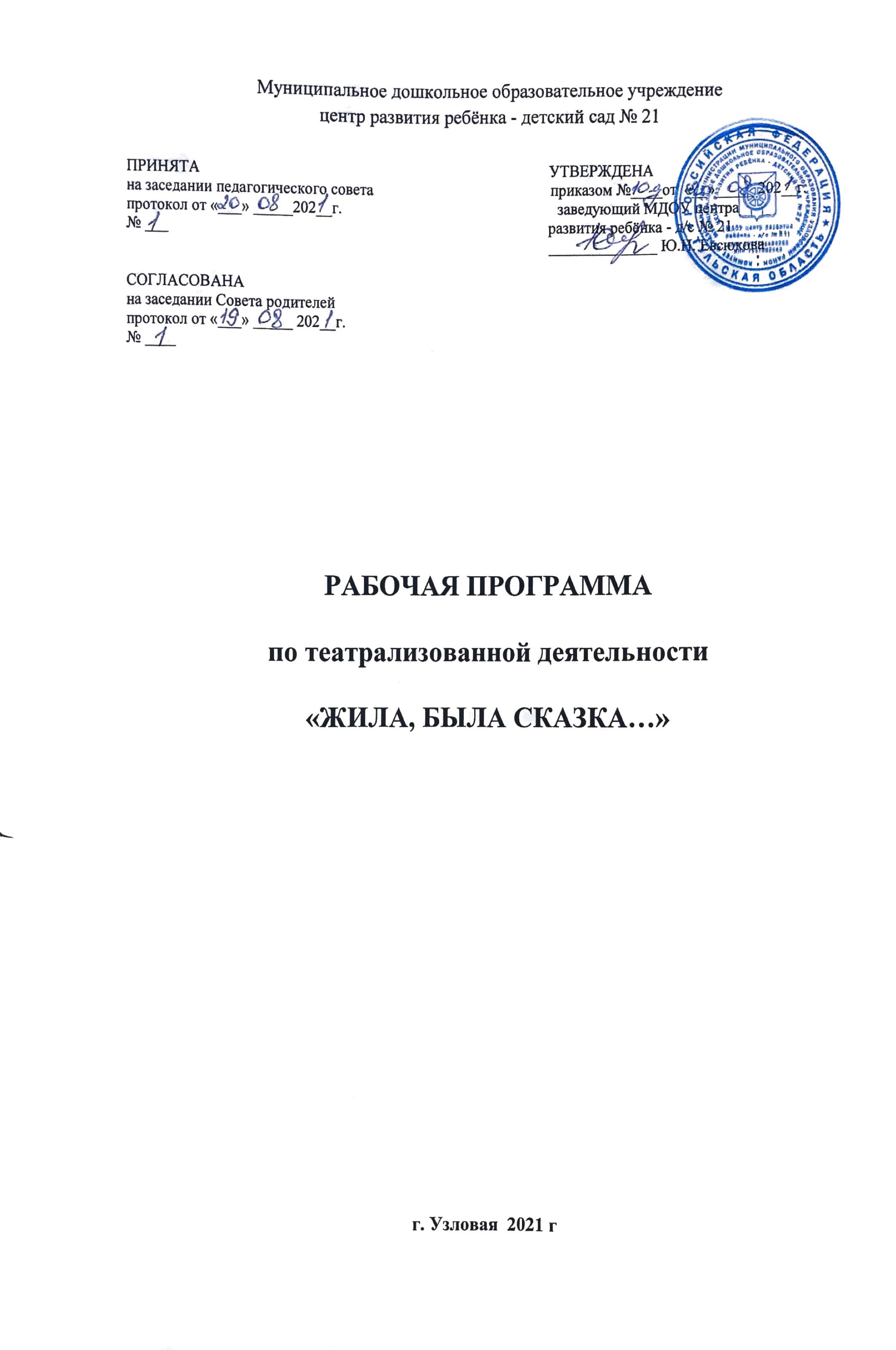 Содержание1.Целевой раздел1.1 Пояснительная записка1.2 Цель и задачи Программы2. Содержательный раздел2.1 Характеристика возрастных особенностей воспитанников2.2 Задачи рабочей программы2.3 Модель образовательного процесса2.4 Содержание работы2.5  Программно-методический комплекс образовательного процесса3. Организационный раздел3.1 Общий объем учебной нагрузки3.2 Технологии обучения3.3 Формы организации театрализованной деятельности3.4 Организация занятий3.5 Центр театрализованной деятельности для развития 4-7 лет3.6 Планирование с учетом темы недели3.6.1 Образовательная деятельность с детьми 4-5 лет3.6.2 Образовательная деятельность с детьми 5-6 лет3.6.3 Образовательная деятельность с детьми 6-7 лет3.7Мониторинг  развития знаний,умений и навыков в театрализованной деятельности 3.8  Формы и направления взаимодействия с коллегами, семьями воспитанниковСписок литературы1.Целевой раздел1.1 Пояснительная запискаФедеральный закон «Об образовании в РФ» от 27 декабря 2012 г. №273 выделяет основные ориентиры обновления содержания образования в рамках дошкольного учреждения. Она дает ориентировку на личностное своеобразие каждого ребенка, на развитие способностей каждого человека, расширение кругозора ребенка, преобразование предметной среды, обеспечение самостоятельной и совместной деятельности детей в соответствии с их желаниями и склонностями.Согласно  Приказа Министерства образования и науки Российской Федерации (от 17 октября 2013 г. N 1155 г. Москва "Об утверждении федерального государственного образовательного стандарта дошкольного образования"  содержание образовательной области «Художественно – эстетическое развитие» предполагает:- развитие предпосылок ценностно-смыслового восприятия и понимания произведений искусства (словесного, музыкального,изобразительного), мира природы;
 - становление эстетического отношения к окружающему миру;
 - формирование элементарных представлений о видах искусства;
 - восприятие музыки, художественной литературы, фольклора;
 - стимулирование сопереживания персонажам художественных произведений;
 - реализацию самостоятельной творческой деятельности детей (изобразительной, конструктивно-модельной, музыкальной и др.Формирование общей культуры личности происходит в процессе художественно-эстетической деятельностиХудожественно-эстетическое воспитание занимает одно из ведущих мест в содержании воспитательного процесса дошкольного образовательного учреждения и является его приоритетным направлением. Для эстетического развития личности ребенка огромное значение имеет разнообразная художественная деятельность (изобразительная, музыкальная, художественно-речевая и др. Важной задачей эстетического воспитания является формирование у детей эстетических интересов, потребностей, эстетического вкуса, а также творческих способностей. Богатейшее поле для эстетического развития детей, а также развития их творческих способностей представляет театрализованная деятельность. В связи с этим, в ДОУ введены дополнительные занятия по театрализованной деятельности.Содержание данной программы составлено с учетом принципов и подходов к формированию образовательных программ, отраженных в Федеральном государственном образовательном стандарте дошкольного образования:полноценное проживание ребенком всех этапов детства (младенческого, раннего и дошкольного возраста), обогащение (амплификация) детского развития;построение образовательной деятельности на основе индивидуальных особенностей каждого ребенка, при котором сам ребенок становится активным в выборе содержания своего образования, становится субъектом образования (далее - индивидуализация дошкольного образования);содействие и сотрудничество детей и взрослых, признание ребенка полноценным участником (субъектом) образовательных отношений;поддержка инициативы детей в различных видах деятельности;сотрудничество ДОУ с семьей;приобщение детей к социокультурным нормам, традициям семьи, общества и государства;формирование познавательных интересов и познавательных действий ребенка в художественно-эстетической деятельности;возрастная адекватность дошкольного образования (соответствие условий, требований, методов возрасту и особенностям развития);учет этнокультурной ситуации развития детей.Рабочая программа построена на основе учёта конкретных условий, образовательных потребностей и особенностей развития детей дошкольного возраста. Создание индивидуальной педагогической модели образования осуществляется в соответствии с требованиями федеральных государственных образовательных стандартов дошкольного образования.Нормативно-правовую основу для разработки рабочей программы составляют:Образовательная программа дошкольного образовательного учрежденияФедеральный закон от 29.12.2012 N 273-ФЗ "Об образовании в Российской Федерации"«Федеральный государственный стандарт дошкольного образования» (утвержден приказом Минобрнауки России от 17 октября 2013 г. № 1155Приказ Министерства образования и науки Российской Федерации от 30 августа 2013 г. № 1014 «Об утверждении порядка организации и осуществления образовательной деятельности по основным общеобразовательным программам - образовательным программам дошкольного образования»Постановление Главного государственного санитарного врача РФ от 15 мая 2013 г. N 26"Об утверждении СанПиН 2.4.1.3049-13 "Санитарно-эпидемиологические требования к устройству, содержанию и организации режима работы дошкольных образовательных организаций".Театрализованная деятельность позволяет формировать опыт социальных навыков поведения благодаря тому, что каждое литературное произведение или сказка для детей дошкольного возраста всегда имеют нравственную направленность (дружба, доброта, честность, смелость). Благодаря сказке ребёнок познаёт мир не только умом, но и сердцем. И не только познаёт, но и выражает своё собственное отношение к добру и злу. Любимые герои становятся образцом для подражания и отождествления. Именно способность ребёнка к такой идентификации с полюбившимся образом позволяет педагогам оказывать позитивное влияние на детей.  Игра в театр позволяет ребёнку решать многие проблемные ситуации опосредованно от лица какого-либо персонажа. Это помогает преодолевать робость, застенчивость, неуверенность в себе. Театрализованная деятельность помогает не только раскрыть творческие способности, но и развить их. Таким образом, театрализованная деятельность помогает всесторонне развивать ребёнка.1.2 Цель и задачи Программы.Цель - развитие творческих способностей детей средствами театрального искусства.Основные задачи:1.Создать	условия для развития творческой активности детей, участвующих в театрализованной деятельности, а также поэтапного освоения детьми различных видов творчества по возрастным группам.Создать условия для совместной театрализованной деятельности детей и взрослых (постановка совместных спектаклей с участием детей, родителей, сотрудников ДОУ, организация выступлений детей старших групп перед младшими и пр.).Познакомить детей с различными видами театров (кукольный, драматический, музыкальный, детский, театр зверей и др.).Совершенствовать артистические навыки детей в плане переживания и воплощения образа, а также их исполнительские умения.Приобщить детей к театральной культуре, обогатить их театральный опыт.Развить у детей интерес к театрально-игровой деятельности.2. Содержательный раздел2.1 Характеристика возрастных особенностей воспитанниковОт 4 до 5летК пяти годам складывается «психологический портрет» личности, в котором важная роль принадлежит компетентности, в особенности интеллектуальной (это возраст «почемучек»), а также креативности. На  пятом  году  жизни  ребенок  осознаннее  воспринимает  произведения  художественно-изобразительно-музыкального  творчества,  легко  устанавливает  простые  причинные  связи  в  сюжете,  композиции  и  т.п.,  эмоционально  откликается  на  отраженные  в  произведении искусства  действия,  поступки,  события,  соотносит  увиденное со  своими  представлениями  о  красивом,  радостном,  печальном,  злом  и  т.д.  У ребенка  появляется  желание  делиться  своими  впечатлениями  от  встреч  с  искусством,  с  взрослыми  и  сверстниками.  Продолжает  развиваться  воображение.  Формируются  такие  его особенности,  как  оригинальность  и  произвольность.  Дети  могут  самостоятельно  придумать  небольшую  сказку  на  заданную  тему.От 5 до 6 лет
Ребёнок 5—6 лет стремится познать себя и другого человека как представителя общества (ближайшего социума), постепенно начинает осознавать связи и зависимости в социальном поведении и взаимоотношениях людей.
Музыкально-художественная деятельность. В старшем дошкольном возрасте происходит существенное обогащение музыкальной эрудиции детей: формируются начальные представления о видах и жанрах музыки, устанавливаются связи между художественным образом и средствами выразительности, используемыми композиторами, формулируются эстетические оценки и суждения, обосновываются музыкальные предпочтения, проявляется некоторая эстетическая избирательность.От 6 до 7 летВ целом ребёнок 6—7 лет осознаёт себя как личность, как самостоятельный субъект деятельности и поведения.  Музыкально-художественная деятельность характеризуется большой самостоятельностью в определении замысла работы, сознательным выбором средств выразительности, достаточно развитыми эмоционально-выразительными и техническими умениями.
Художественно-эстетический опыт позволяет дошкольникам понимать художественный образ, представленный в произведении, пояснять использование средств выразительности, эстетически оценивать результат музыкально-художественной деятельности. Дошкольники начинают проявлять интерес к посещению театров, понимать ценность произведений музыкального искусства.Зарождается оценка и самооценка. К 7 годам формируются предпосылки для успешного перехода на следующую ступень образования. 2.2 Задачи рабочей программы1.Создать условия для развития творческой активности детей, участвующих в театрализованной деятельности, а также поэтапно го освоения детьми различных видов творчества по возрастным группам.2. Создать условия для совместной театрализованной деятельности детей и взрослых (постановка совместных спектаклей с участи ем детей, родителей, сотрудников ДОУ, организация выступлений детей старших групп перед младшими и пр.).3. Обучить детей приемам манипуляции в кукольных театрах раз личных видов.4. Совершенствовать артистические навыки детей в плане пере живания и воплощения образа, а также их исполнительские умения.5. Ознакомить детей всех возрастных групп с различными вида ми театров (кукольный, драматический, музыкальный, детский, театр зверей и др.).6. Приобщить детей к театральной культуре, обогатить их театральный опыт: знания детей о театре, его истории, устройстве, театральных профессиях, костюмах, атрибутах, театральной терминологии.7. Развить у детей интерес к театрально-игровой деятельности.2.3 Модель образовательного процессаВ данной программе используетсякомплексно-тематическая модель структурирования содержания образования.Комплексно–тематический принцип образовательного процесса определяется Научной концепцией дошкольного образования (под ред. В. И. Слободчикова, 2005 год) как основополагающий принцип для структурирования содержания образования дошкольников. Авторы поясняют, что «…тема как сообщаемое знание о какой-либо сфере деятельности, представлено в эмоционально-образной, а не абстрактно-логической форме». Темы придают системность и культуросообразность образовательному процессу. Реализация темы в комплексе разных видов деятельности (в игре, рисовании, в театральной деятельности и др.) призывает взрослого к более свободной позиции – позиции партнера, а не учителя. В основу организации образовательных содержаний ставится тема, которая выступает как сообщаемое знание и представляется в эмоционально-образной форме. Реализация темы в разных видах детской деятельности («проживание» ее ребенком) вынуждает взрослого к выбору более свободной позиции, приближая ее к партнерской. Набор тем определяет воспитатель и это придает систематичность всему образовательному процессу. Модель предъявляет довольно высокие требования к общей культуре и творческому и педагогическому потенциалу воспитателя, так как отбор тем является сложным процессом.2.4 Содержание работыОт 4 до 5 летРабота воспитателя с детьми 4-5 лет должна состоять в поддерживании интереса к театрализованной игре, в его дифференциации, заключающейся в предпочтении определенного вида игры (драматизация или режиссерская, становлении мотивации интереса к игре как средству самовыражения).Расширение театрально-игрового опыта детей осуществляется за счет освоения игры-драматизации. В работе с детьми используются:• многоперсонажные игры-драматизации по текстам двух-трехчастных сказок о животных и волшебных сказок («Зимовье зверей», «Лиса и волк», «Гуси-лебеди», «Красная Шапочка»);• игры-драматизации по текстам рассказов на темы «Дети и их игры», «Ребята и зверята», «Труд взрослых»;• постановка спектакля по произведению.Расширение игрового опыта детей происходит также за счет освоения театрализованной игры.В возрасте 4-5 лет ребенок осваивает разные виды настольного театра:• мягкой игрушки,• деревянный театр,• конусный театр,• театр народной игрушки,• плоскостных фигур,• театр ложек• театр верховых кукол (без ширмы, а к концу учебного года – и с ширмой) и пр.От 5 до 6 летОсновные направления развития театрализованной игры у детей 5-6 лет состоят в постепенном переходе :• от игры по одному литературному или фольклорному тексту к игре-контаминации, в которой литературная основа сочетается со свободной ее интерпретацией ребенком или соединяются несколько произведений;• от игры, где используются средства выразительности для передачи особенностей персонажа, к игре как средству самовыражения через образ героя;• от игры, в которой центром является «артист», к игре, в которой представлен комплекс позиций «артист», «режиссер», «сценарист», «оформитель», «костюмер»;• от театрализованной игры к театрально-игровой деятельности как средству самовыражения личности и самореализации способностей.От 6 до 7 летНовым аспектом совместной деятельности взрослого и детей 6-7 летнего возраста становится приобщение детей к театральной культуре, т. е. знакомство с назначением театра, историей его возникновения в России, устройством здания театра, деятельностью людей, работающих в театре, яркими представителями данных профессий, видами и жанрами театрального искусства (драматический, музыкальный, кукольный, театр зверей, клоунада и пр.) .В старшем дошкольном возрасте происходит углубление театрально-игрового опыта за счет освоения разных видов игры-драматизации и режиссерской театрализованной игры. Старшему дошкольнику наравне с образно-игровыми этюдами, играми-импровизациями, инсценированием становятся доступны самостоятельные постановки спектаклей, в том числе на основе «коллажа» из нескольких литературных произведений. Например, «Путешествие по сказкам А. С. Пушкина», «Новые приключения героев сказок Ш. Перро» и пр. Опыт режиссерской игры обогащается за счет марионеток, кукол с «живой рукой», тростевых кукол.Усложняются тексты для постановок. Их отличают более глубокий нравственный смысл и скрытый подтекст, в том числе юмористический. Яркой особенностью игр детей после 6 лет становится их частичный переход в речевой план. Это объясняется тенденцией к объединению разных видов сюжетной игры, в том числе игры-фантазирования. Она становится основой или важной частью театрализованной игры, в которой реальный, литературный и фантазийный планы дополняют друг друга. Для старших дошкольников характерны игры «с продолжением». Они осваивают и новую для себя игру «В театр», предполагающую сочетание ролевой и театрализованной игры, на основе знакомства с театром, деятельностью людей, участвующих в постановке спектакля.Дети более ярко и разнообразно проявляют самостоятельность и субъективную позицию в театрализованной игре. На конкретных примерах необходимо помочь ребенку попять, что «лучшая импровизация всегда подготовлена». Подготовка достигается наличием предшествующего опыта, умением интерпретировать содержание текста и осмысливать образы героев, определенным уровнем освоения разных средств реализации своих задумок и т. д. Решение данной задачи требует предоставления детям права выбора средств для импровизации и самовыражения.2.5  Программно-методический комплекс образовательного процесса  Примерный перечень программ, технологий и пособий: 1.Истоки: Примерная основная общеобразовательная программа дошкольного образования./ под ред. Л.А.Парамоновой. – М.: ТЦ Сфера, 2011. – 320 с.2.Алябьева Е.А.  Психогимнастика в детском саду. – М.: Сфера, 2008. – 88 с.3.Театр, где играют дети: Учебно-методич. пособие для руководителей детских театральных коллективов / Под ред. А.Б.Никитиной. – М.: ВЛАДОС, 2008. – 288 с.4.Шорохова О.А. Занятия по развитию связной речи дошкольников и сказкотерапия. – М.: Сфера, 2009. – 64 с.5.Я познаю мир. Детская энциклопедия. Театр. – М.: АСТ, 2008. – 448с.3. Организационный раздел3.1 Общий объем учебной нагрузкидеятельности детей соответствует требованиям действующих СанПиНПрограмма предполагает проведение одного занятия в неделю во второй половине дня. Продолжительность занятия: 20 мин – средняя группа, 25 мин — старшая группа, 30 мин — подготовительная группа. Общее количество учебных занятий в год -36.Учебный план Количество учебных недель в году – 36Количество учебных занятий – 36При организации театральной деятельности детей дошкольного возраста можно использовать фронтальную, индивидуальную и подгрупповую формы. Педагог вправе менять последовательность изучения тем, опираясь на результаты образовательного мониторинга.Обследование детей проводится ежегодно с 1 по 15 сентября, и с 25 по 30 мая. Индивидуальный план работы составляется педагогом на основе анализа карты ребёнка в сентябре и корректируется после промежуточного обследования в январе. В индивидуальном плане отражены направления работы, которые позволяют устранить выявленные в ходе мониторинга пробелы в знаниях, умениях, навыках ребёнка, что позволяет повысить эффективность занятий и осуществлять личностно – ориентированный подход в обучении.3.2 Технологии обученияПеречисленные методики и технологии обеспечивают выполнение рабочей программы и соответствуют принципам полноты и достаточности. игровая технология;технология сотрудничества (В.Дьяченко, А.Соколов и др.);проектная технология.Игровая технология Концептуальные идеи и принципы:игра – ведущий вид деятельности и форма организации процесса обучения;игровые методы и приёмы - средство побуждения, стимулирования обучающихся к познавательной деятельности;постепенное усложнение правил и содержания игры обеспечивает активность действий;игра как социально-культурное явление реализуется в общении. Через общение она передается, общением она организуется, в общении она функционирует;использование игровых форм занятий ведет к повышению творческого потенциала обучаемых и, таким образом, к более глубокому, осмысленному и быстрому освоению изучаемой дисциплины;цель игры – учебная (усвоение знаний, умений и т.д.). Результат прогнозируется заранее, игра заканчивается, когда результат достигнут;механизмы игровой деятельности опираются на фундаментальные потребности личности в самовыражении, самоутверждении, саморегуляции, самореализации.Технология сотрудничестваКонцептуальные идеи и принципы:позиция взрослого как непосредственного партнера детей, включенного в их деятельность;уникальность партнеров и их принципиальное равенство друг другу, различие и оригинальность точек зрения, ориентация каждого на понимание и активную интерпретация его точки зрения партнером, ожидание ответа и его предвосхищение в собственном высказывании, взаимная дополнительность позиций участников совместной деятельности;неотъемлемой составляющей субъект-субъектного взаимодействия является диалоговое общение, в процессе и результате которого происходит не просто обмен идеями или вещами, а взаиморазвитие всех участников совместной деятельности;диалоговые ситуации возникают в разных формах взаимодействия: педагог - ребенок; ребенок - ребенок; ребенок - средства обучения; ребенок – родители;сотрудничество непосредственно связано с понятием – активность. Заинтересованность со стороны педагога отношением ребёнка к познаваемой действительности, активизирует его познавательную деятельность, стремление подтвердить свои предположения и высказывания в практике;сотрудничество и общение взрослого с детьми, основанное на диалоге - фактор развития дошкольников, поскольку именно в диалоге дети проявляют себя равными, свободными, раскованными, учатся самоорганизации, самодеятельности, самоконтролю.Проектная технологияКонцептуальные идеи и принципы:развитие свободной творческой личности, которое определяется задачами развития и задачами исследовательской деятельности детей, динамичностью предметно-пространственной среды; особые функции взрослого, побуждающего ребёнка обнаруживать проблему, проговаривать противоречия, приведшие к её возникновению, включение ребёнка в обсуждение путей решения поставленной проблемы;способ достижения дидактической цели в проектной технологии осуществляется через детальную разработку проблемы (технологию);интеграция образовательных содержаний и видов деятельности в рамках единого проекта совместная интеллектуально – творческая деятельность; завершение процесса овладения определенной областью практического или теоретического знания, той или иной деятельности, реальным, осязаемым практическим результатом, оформленным тем или иным образом.3.3 Формы организации театрализованной деятельностиРазнообразные форм театрализованной деятельности позволяют  решать многие задачи программы детского сада: от ознакомления с общественными явлениями, коммуникации, формирования элементарных математических представлений до физического совершенствования.Дети очень любят играть в театрализованные игры, которые наиболее близки к искусству, их часто ещё называют творческими. В этих играх уделяется большое внимание действию, предмету, костюму или кукле, потому что они имеют большое значение и облегчают принятие ребёнком роли, определяющей выбор игровых действий.  Очень часто в своей работе я использую драматизации или театральные постановки. Это самый частый и распространённый вид нашего с детьми творчества. В этих играх драма, основанная на действии, которое совершает сам ребёнок, наиболее близко, действенно и непосредственно связывает художественное творчество с личным переживанием.В играх-драматизациях детям-артистам предоставляю возможность самостоятельно создать образ с помощью интонации, мимики, пантомимы. Предложенный мною сюжет не является для детей жёстким каноном, а служит канвой, в пределах которой развивается импровизация. Игры-драматизации могут исполняться без зрителей или носить характер концертного исполнения. Если мы разыгрываем их в обычной театральной форме (сцена, занавес, декорации, костюмы и т. д.) или в форме массового сюжетного зрелища, то их называем театрализациями.Играя в режиссёрские игры, дети сами выступают в роли сценариста и режиссёра, управляют игрушками или их заместителями. «Озвучивая» героев и комментируя сюжет они используют разные средства вербальной выразительности.Преобладающими средствами выражения в этих играх являются интонация и мимика, пантомима ограничена, поскольку ребенок действует с неподвижной фигурой или игрушкой.Как подготовку к постановке спектаклей, выступлению на сцене я использую специальные этюды и упражнения.Темы для таких маленьких спектаклей (этюдов) близки и понятны детям (Ссора, Обида, Встреча). Умение общаться с людьми в различных ситуациях развивают этюды на вежливое поведение (Знакомство, Просьба, Благодарность, Угощение, Разговор по телефону, Утешение, Поздравления и пожелания). С помощью мимики и жестов разыгрываются этюды на основные эмоции (Радость, Гнев, Грусть, Удивление, Отвращение, Страх).Если этюды разыгрываются по сказкам, вначале необходимо определить характер героя (ленивый или трусливый, добрый или злой, глупый или умный) и сформулировать его речевую характеристику. Каждый сказочный персонаж обладает собственной манерой говорить, которая проявляется в диалогах и делает их живыми и естественными.Наиболее любимый детьми вид деятельности - ритмопластика. Она включает в себя комплексные ритмические, музыкальные, пластические игры и упражнения, которые способствуют развитию естественных психомоторных способностей дошкольников, обретению ими ощущения гармонии с окружающим миром, формированию свободы и выразительности движений, воображения.Особое внимание уделяю речевым играм и упражнениям, с помощью которых мы развиваем речевое дыхание, свободу речевого аппарата, умении владеть правильной артикуляцией, чёткой дикцией, разнообразной интонацией, логикой и орфоэпией. Так же сюда включаю игры со словом, которые развивают связную речь, творческую фантазию, умение сочинять небольшие рассказы и сказки, подбирать простейшие рифмы. Таким образом, данные упражнения делю на три вида:-дыхательные и артикуляционные;-дикционные и интонационные;-творческие (со словом).Разнообразие форм работы дают возможность использовать их в целях всестороннего развития и воспитания личности ребёнка.Такие формы работы по театрализованной деятельности помогают формированию следующих умений и навыков детей:-Дети научились владеть навыками выразительной речи, правилами хорошего тона, поведения, этикета общения со сверстниками и взрослыми.- Умеют передавать различные чувства, используя мимику, жест, интонацию.-Проявляют интерес, желание к театральному искусству.-Самостоятельно исполняют и передают образы сказочных персонажей.- Взаимодействуют коллективно и согласованно, проявляя свою индивидуальность.Таким образом, театрализованная деятельность помогает ребёнку органично влиться в мир культуры, осознать его целостность и красоту, приобщаться к вечному и прекрасному. Счастливые улыбки, горящие глаза и радостные лица наших детей во время спектакля, представления, убедительно свидетельствуют, как дети любят театрализованную деятельность.3.4 Организация занятийЗанятия по театрализованной деятельности проводятся во вторую половину дня по подгруппам - 8-12 человек, в музыкальном или спортивном залах, 1 раз в неделю. Длительность занятий в  средней группах - 15 минут, в старшей группе -20-25 минут, в подготовительной-25-30 минут. Учебная нагрузка составлена с учётом требований инструктивно-методического письма Министерства образования РФ от 14.03.2000г. № 65/23-16 «О гигиенических требованиях к максимальной нагрузке на детей дошкольного возраста в организованных формах обучения» и в соответствии с «Постановлением Главного Государственного Санитарного врача РФ от 26.03.2003  № 24».Все занятия по театрализованной деятельности выстроила по одной схеме:-введение в тему, создание эмоционального настроения;-реализация творческого потенциала воспитателем и ребенком;-эмоциональное заключение, обеспечивающее успешность театрализованной деятельности.Разработала и использую в своей работе ряд разнообразных методов и приемов:- выбор детьми роли по желанию;- назначение на главные роли наиболее робких детей;-распределение ролей по карточкам (дети берут из рук воспитателя любую карточку, на которой схематично изображен персонаж);- проигрывание ролей в парах.3.5. Центр театрализованной деятельностиПри переоформлении центра театрализованной деятельности  руководствовалась принципами ФГОС к условиям реализации основной общеобразовательной программы дошкольного образования: полифункциональность, трансформируемость и вариативность среды.Изучив групповое пространство, выбрали для оформления центра театрализованной деятельности главное место в группе - возле центральной стены, затем  создали план по обеспечению, дополнению игровой среды центра разнообразными игровыми атрибутами для театрализации.  Оформили стену в стиле «Сказка».Успешную работу с детьми по развитию детей посредством театрализованной деятельности невозможно выстроить без партнерских отношений с родителями. Для привлечения внимания со стороны родителей подготовила и провела консультации «Изготовление театральной игрушки в домашних условиях», «Кукольный театр дома», «Значение театрализованной деятельности в развитии речи детей», беседы, оформили папку - передвижку «Кукольный театр детям». На родительском собрании «Театр - наш друг и помощник», было решено организовать «Вечера добрых дел», где родители оказали помощь в  оформлении, изготовлении костюмов, атрибутов, персонажей для театров.Оформили декорацию «Домик в деревне», обновили театр картинок, который в основном демонстрируем на фланелеграфе. Для хранения костюмов и атрибутов (шапки, косынки, фартуки, юбки, жилетки, шарфы, сумочки и т.д.) мы создали «Бабушкин сундук». Рядом с театральным уголком расположили музыкальный уголок. Бубны, погремушки, барабаны, дудочки, звучащие игрушки,  а также самодельные музыкальные инструменты, созданные руками родителей и воспитателей из подручного материала – все это наполняет наш «Музыкальный городок».В центре  располагается полка с книгами (пять-шесть прочитанных, одна-две незнакомые детям).. Книги на полке появляются в соответствии с программой по чтению, изменения вносит воспитатель. Мальчикам и девочкам нравится не только слушать сказки, но и рассматривать иллюстрации (яркие, красочные, с знакомыми героями).Центр театрализованной деятельности выполнен в ярких тонах, что ни в коем случае не раздражает ребёнка, а наоборот настраивает его на радостное позитивное настроение, эмоционально-положительное самочувствие.Решение программных образовательных задач предусматривается не только в совместной деятельности взрослого и детей, но и в самостоятельной деятельности детей, а так же при проведении режимных моментов.  Персонажи кукольного театра часто используются в непосредственно образовательной деятельности.    С театрализованной деятельностью тесно связано и совершенствование речи, так как в процессе работы над выразительностью реплик персонажей, собственных высказываний незаметно активизируется словарь ребенка, совершенствуется звуковая культура его речи, её интонационный строй, улучшается диалогическая речь, ее грамматический строй.В самостоятельной деятельности детей  формируется умение и желание  перевоплощаться и входить в роль.  Развивающееся воображение, знакомство с образами любимых сказок и потешек, желание выступить в определенных ролях, например, пробежать, как мышка на носочках или пройти, как медведь, твердо ступая на всю ступню, чуть-чуть раскачиваясь, или побегать, плавно помахивая «крылышками», как птички, поскакать, как лягушки, и т. п. побуждают ребят не просто украшать себя, а «побыть кем-то».Центр театрализованной деятельности в детском саду позволяет решать многие педагогические задачи, касающиеся формирования выразительности речи ребенка, интеллектуального и художественно-эстетического воспитания. Он неисчерпаемый источник развития чувств, переживаний и эмоциональных открытий, способ приобщения к духовному богатству. В результате ребенок познает мир умом и сердцем, выражая свое отношение к добру и злу.3.6 Перспективноеппланированиепо театрализованной деятельности3.6.1 Образовательная деятельность с детьми 4-5 летСентябрь Октябрь Ноябрь Декабрь Январь ФевральМарт Апрель3.6.2 Образовательная деятельность с детьми 5-6 летСентябрьОктябрьНоябрьДекабрь Январь Февраль Март АпрельМай 3.6.3 Образовательная деятельность с детьми 6-7 летСентябрьОктябрь НоябрьДекабрь ЯнварьФевральМарт АпрельМай3.7 Мониторинг  развития знаний,умений и навыков в театрализованной деятельности5 баллов  - «отлично»4 балла - «хорошо»3 балла- «удовлетворительно»2 балла- «неудовлетворительно» Оценка знаний, умений и навыков детей:  «Отлично» – творческая активность ребёнка, самостоятельность, инициатива, быстрое осмысление задания, точное выразительное его выполнение без помощи взрослого, ярко выраженная эмоциональность (во всех видах музыкальной и театральной деятельности). «Хорошо» – эмоциональная отзывчивость, интерес к музыкальной и театральной деятельности, желание включиться в неё, несмотря на некоторые затруднения в выполнении задания. Ребёнок нуждается в помощи педагога, дополнительном объяснении, показе, неоднократных повторах. «Удовлетворительно» – ребёнок малоэмоционален; ровно, спокойно относится к музыкальной и театральной деятельности, не проявляет активного интереса, равнодушен, не способен к самостоятельности.     «Неудовлетворительно» – (редко встречаемая оценка) – негативное о ношение ребёнка к музыкальной и театральной деятельности, связанное, как правило, с отклонениями в его здоровье или с педагогической запущенностью (чаще по вине семьи).	Первая неделя посвящена основам драматического театра и музыкально-ритмическим движениям. Педагог даёт оценку дикции, жестам, мимике, движениям детей. Наблюдает и оценивает их участие в играх драматизациях.	Вторая неделя отводится основам кукольного театра. Педагог оценивает умение детей управлять куклами различных систем, наблюдает, как дети исполняют роли в кукольном спектакле.Этюдный тренаж. (Мастерство актёра).Дикция (потешки, скороговорки, чистоговорки).Жесты (этюды на выразительность жеста, в том числе «Расскажи стихи руками»).Мимика (этюды на выражение основных эмоций, на сопоставление различных эмоций, на воспроизведение отдельных черт характера).Движения (этюды с музыкальным сопровождением).Кукольные спектакли.Желание участвовать в кукольном спектакле.Умение взаимодействовать с партнёром, используя кукол разных систем.Способность к созданию образа с помощью куклы определённой системы.Этюды с куклами.Желание участвовать в игре-спектакле.Умение работать с партнёром.Умение создавать образ персонажа, используя различные средства выразительности (слова, жесты, мимику, движения, кукол различных систем).Игры-драматизации.Желание участвовать в играх-драматизациях.Умение общаться с партнёром.Способность к импровизации в создании образа.Музыкально-ритмические движения.Умение двигаться в соответствии с разнообразным характером музыки, музыкальными образами.Способность самостоятельно начинать движения после вступления, активно участвовать в выполнении творческих заданий.Желание выразительно и ритмично исполнять танцы.3.8 Формы и направления взаимодействия с коллегами, семьями воспитанниковВ соответствии с ФГОС дошкольного образования социальная среда дошкольного образовательного учреждения должна создавать условия для участия родителей в образовательной деятельности, в том числе посредством создания образовательных проектов совместно с семьёй на основе выявления потребностей и поддержки образовательных инициатив семьи.Реализация данной программы осуществляется во взаимодействии с семьями воспитанников и совершенствования педагогического мастерства педагогов.Самые главные ценители театральных постановок, восторженные почитатели талантов маленьких актеров - это их родители.Только при тесномвзаимодействии семьи и детского сада театрализованная деятельность будет успешной. ДОУ должно быть открытой системой – родители должны иметь возможность прийти на занятие, чтобы понаблюдать за своим ребенком. А педагоги должны быть готовы к позитивному взаимодействию, оказывая им необходимую консультативную помощь.В процессе творческого взаимодействия с ребенком педагог прежде всего озабочен процессом воспитания, а не обучения, А воспитание детей включает и воспитание их родителей, что требует от педагога особого такта, знаний и терпения.Основными формы работы с родителями:Беседа – консультация (о способах развития способностей и преодоления проблем конкретного ребенка)Выставки (фото выставки, выставка детских работ, выставка рисунков)Совместные творческие вечера (родители привлекаются для постановки спектаклей, для участия в конкурсах чтецов «Расскажем стихотворение вместе»)Творческие мастерские (именно здесь родители и педагоги делятся опытом, совместно подготавливают материал для досугов детей)АнкетированиеСовместные спектаклиСовместные театральные праздники (по инициативе родителей)Дни открытых дверейСовместные литературные вечераФормы театрализованной деятельности:Спектакли с участием родителей.Театральные праздники для детей разного возраста и разных возможностей (совместная организация педагогов разных структурных подразделений детского сада).Семейные конкурсы, викторины.День открытых дверей для родителей.Мастер-классы и семинары-практикумы «Театральная мастерская».Консультации для родителейПлан взаимодействия с родителямиВзаимодействие с педагогами ДОУ:Педагогические семинары («Искусство и дети», «Театрализованная деятельность дошкольника в семье и ДОУ» и др.),Мастер-классы («Шаги творчества», «Говорим и показываем» и т.п.)Недели театрального искусства.Смотры - конкурсы («Костюмированное шоу», Центров «театра в группах)Итоговые слайдовые презентации по художественно - эстетическому развитию дошкольников («Волшебные превращения», «Развитие творческих способностей детей» и т.д.)Список литературыЗакон об образовании 2013 - Федеральный закон от 29.12.2012 N 273-ФЗ "Об образовании в Российской Федерации"Постановление Главного государственного санитарного врача РФ от 15 мая 2013 г. N 26"Об утверждении СанПиН 2.4.1.3049-13 "Санитарно-эпидемиологические требования к устройству, содержанию и организации режима работы дошкольных образовательных организаций".Приказ Министерства образования и науки Российской Федерации от 30 августа 2013 г. № 1014 «Об утверждении порядка организации и осуществления образовательной деятельности по основным общеобразовательным программам - образовательным программам дошкольного образования»Приказ МОиН РФ  «Об утверждении федерального государственного образовательного стандарта дошкольного образования» от 17 октября 2013 г. №1155Н.Ф.Сорокиной, Л.Г.Миланович«Театр – творчество – дети» Н.Ф.Сорокиной, Л.Г.Миланович, 2004г.;Маханева М.Д.  Театрализованные занятия в детском саду. – М.:  Сфера, 2009. – 128с.Я – Ты – Мы. Программа социально-эмоционального развития дошкольников /Сост. О.Л.Князева. – М.: Мозаика-Синтез, 2003.Буренина А.И. Театр всевозможного. Вып.1: «От игры до спектакля:» - СПб., 2002.Анисимова Г.И. Сто музыкальных игр для развития дошкольников. Старшая и подготовительная группы. - Ярославль: Академия развития, 2005.Антипина А.Е. Театрализованная деятельность в детском саду. Игры, упражнения, сценарии. - М.: ТЦ «СФЕРА», 2003.Баряева Л., Вечканова И., Загребаева Е., Зарин А. Театрализованные игры – занятия. - СПб, 2002Мерзлякова С.И. Волшебный мир театра. М., 2002.Минаева В.М. Развитие эмоций дошкольников. М., 1999.Петрова Т.И., Сергеева Е.А., Петрова Е.С. Театрализованные игры в детском саду. М., 2000.Щеткин А.В. «Театральная деятельность в детском саду» М.Мозаика-синтез 2007г.Образовательные ситуацииПериоды обученияХудожественно- эстетическое развитиеХудожественно- эстетическое развитиеХудожественно- эстетическое развитиеОбразовательные ситуацииПериоды обученияКоличество на1 ребенкаКоличество в неделюКоличество в годСредняя1136Старшая1136Подготовительная1136НазваниеЗадачиМатериал и оборудованиеКраткий планЛитератураКончилось летоСобрать детей вместе после летнего перерыва; порадоваться теплой встрече; активизировать слуховое восприятие; учить разыгрывать знакомую сказку в настольном театре; учить входить в роль.Небольшой мяч; волшебный мешочек; фанерные фигурки театра к русской народной сказке «Колобок»; элементы костюма колобка. 1. Беседа о лете.2. Игра «Воспоминание о лете».3. Игра – разминка «Познакомимся».4. Игра – спектакль «Колобок» (настольный театр фанерных фигур).5. Игра «Встреча с колобком».Н. Ф. Губанова«Театрализованная деятельность до-школьников».Долгий вечерокПриобщить детей к народной традиции; познакомить со сказкой «Кочеток и курочка»; заинтересовать детей театром картинок; учить запоминать сказку; развивать воображение детей. Декорации русской избы; колыбелька с куклой- младенцем; русские народные костюмы (для детей и взрослых).1. Дети приходят в гости к Марье.2. Театр картинок «Кочеток и курочка».Н. Ф. Губанова«Театрализованная деятельность до-школьников».На озере Порадовать детей эмоционально- игровой ситуацией, вызвать желание играть; учить выступать в ролях перед сверстниками; побуждать к двигательной импровизации; учить выразительно произносить стихотворный текст, действовать с воображаемыми предметами.Удочки, ведра, кепки в народном стиле для рыбаков, платочек для хозяйки; шапочки кота; шапочки ершей; муляж рыбы ерша.1. Путешествие на «озеро».2. Игра  «Поймаем рыбку».3. Сценка «Рыбаки».4. Игра – хоровод «Ерши – малыши».Н. Ф. Губанова«Театрализованная деятельность до-школьников».В нашем саду Дать представление об урожае плодов в саду; побуждать детей к самовыражению в художественных образах; развивать артистические способности и двигательную активность детей; познакомить со сказкой «Фруктовый спор»; учить отвечать на вопросы по содержанию сказки.Декорации фруктового сада (деревья: яблони, груши, сливы, вишни, виноград); корзина.1. Путешествие в «осенний сад».2. Игра «В нашем саду».3. Прослушивание сказки «Фруктовый спор».4. Беседа по сказке.Н. Ф. Губанова«Театрализованная деятельность до-школьников».Овощной базарВовлечь в игровой сюжет; учить взаимодействовать с партнёром в сюжетно- ролевой игре; учить выражать эмоции в роли; способствовать выразительности интонации речи.Корзины с овощами для украшения стола; шапочки овощей для игры (лук, помидоры, свекла, капуста); шапочки овощей для инсценирования (репка, огурец).  1. Беседа о урожае.2. Игра «Продавцы - покупатели».3. Игра хороводная «Веселый огород».Н. Ф. Губанова«Театрализованная деятельность до-школьников».За орехами Побуждать детей включаться в предложенный игровой образ; учить проявлять инициативу в игре, предлагать свои варианты интерпретаций небольших ролей; взаимодействовать в играх-драматизациях; учить использовать мимику, жест, позу, интонацию для создания образа роли.Декорация берега озера; дерево орешина; элементы костюмы для участников сказки (курочка, кочеток, бояре, пастухи, козы, хозяйка, свинья, волк).1. Путешествие на «озеро».2. Настрой на игру.3. Хоровод – игра «Во поле орешина».4. Игра – драматизация по сказке «Кочеток и курочка».Н. Ф. Губанова«Театрализованная деятельность до-школьников».Улетели птицы вдальУчить детей выразительно играть роли в небольших сценках; учить взаимодействию в ролевой игре; развивать воображение детей в этюдах; вызывать эмоциональный отклик на музыкальные образы; познакомить со сказкой; учить понимать нравственную сторону поступков.Шапочки птиц (утка, скворец); музыкальные записи (крик птиц, музыка полета); куклы перчаточного театра.1. Этюд «Журавли улетели».2. Сценка «Птицы прощаются».3. Сказка в театре перчаток «Как гуси на юг собирались».4. Беседа.Н. Ф. Губанова«Театрализованная деятельность до-школьников».Игра в спектакльПриобщить детей к драматизации; способствовать свободному пересказу знакомой сказки; учить готовить самостоятельно все необходимое для своего спектакля; учить партнерскому взаимодействию; воспитывать чувство коллективизма.Подручные средства для импровизированного спектакля; мягкая игрушка гусь.1. Беседа.2. Подготовка к спектаклю – импровизации.3. Проведение спектакля.4. Игра «Гуси лебеди».5. Пляска под музыку.Н. Ф. Губанова«Театрализованная деятельность до-школьников».Утки- беленькие грудкиУчить детей выразительно двигаться в соответствии с художественным образом; побуждать при помощи интонации выражать свои настроения; будить воображение детей; вызывать эмоциональный отклик на игровые ситуации.Шапочки утят; костюм хозяйки; герои сказок (для викторины); театр картинок.1. В гости в деревню.2. Игра – разминка «Веселые утята».3. Игра – этюд «Утята сушатся на солнышке».4. Этюд «Хозяйка и утки».5. Викторина по сказкам.Н. Ф. Губанова«Театрализованная деятельность до-школьников».Сказки лесного пняРазвивать воображение детей; побуждать к фантазированию; учить выражать свои фантазии в словах; настраивать на игровой сюжет; учить внимательно смотреть и слушать сказку; учить прослеживать сюжетные линии; учить четкости произношения в скороговорках.Музыкальные записи (осенние пейзажи); ворох осенних листьев (из картона); пень, обросший цветами; куклы театра бибабо (девочка дедушка, бабушка, две подружки, медведь, волк, лиса).1. Прогулка  по «осеннему лесу».2. Настрой на двигательную импровизацию.3. Кукольный спектакль (театр бибабо) «Девочка и леса».Н. Ф. Губанова«Театрализованная деятельность до-школьников».Девочка в лесуРазвивать воображение детей; учить отвечать на вопросы по содержанию знакомой сказки; вовлекать в игровой сюжет; учить вступать в ролевой диалог с партнёром; учить Мягкая игрушка лиса; кукла в народном костюме; шапочки для подвижной игры (лиса, волк, медведь).1. Сюрпризный момент.2. Беседа по сказке «Девочка и лиса».3. Игра – разминка «Аленушка и звери».4. Рисование по сказке «Девочка и лиса».Н. Ф. Губанова«Театрализованная деятельность до-школьников».Ставим спектакльНаучить детей оборудовать место для театрализованной игры; приобщать к творческой работе (осуждать замысел, атрибуты и др.); учить действовать фанерными фигурками, показывать при помощи интонации настроение героя; развивать речевые способности; учить выразительности исполнения роли.Декорации для настольного театра (деревья, кусты, домик); фанерные фигурки персонажей (девочка, бабушка, дедушка, лиса, волк, медведь).1. Сюрпризный момент с медведем.2. Этюд «Как медведя рассмешить».3. Игра в театр «Девочка и лиса».4. Беседа по сказке.Н. Ф. Губанова«Театрализованная деятельность до-школьников».Зимние забавыСоздать атмосферу волшебства, сказочности; учить детей придумывать игровые ситуации; развивать творческое воображение детей; порадовать и увлечь детей игровой ситуацией.Декорации зимнего леса; костюмы снежинок, зимы, зайцев, лисичек; пальчиковый театр (лиса и заяц).1. Приглашение в зимний лес.2. Двигательная импровизация «Конькобежцы».3. Гимнастика «Чистим дорожки».4. Пальчиковая театрализованная игра «Зайчик и лиса».5. Хороводная игра «Пляшут звери на опушке».Н. Ф. Губанова«Театрализованная деятельность до-школьников».Прогулка скукламиРазвивать воображение детей, учить этюдам с воображаемыми предметами и действиями; побуждать эмоционально, отзываться на игру, входить в предлагаемые обстоятельства.Одежда, санки для кукол; снеговик (из поролона).1. Прогулка в «зимний парк».2. Сценка «Мастерица».3. Разминка.4. Игра с куклами.5. Этюд «Получился снеговик».6. Хороводная – игра «Смешной снеговик».Н. Ф. Губанова«Театрализованная деятельность до-школьников».Сказка изсундучкаПознакомить детей с новой сказкой; учить внимательно слушать ее; пробудить желание обыгрывать понравившуюся сказку в пластических этюдах; прививать умения выразительно двигаться.Сундучок сказок; костюм сказительницы.1. Сказочница приглашает детей в комнату сказок.2. Рассказывание сказки о том, как лисенок ждал зиму.3. Этюды на выразительность пластики и эмоции.Н. Ф. Губанова«Театрализованная деятельность до-школьников».В гости елочка пришлаВовлечь детей в эмоциональную игровую ситуацию; учить ролевому воплощению; создавать условия для эмоционального проживания в роли; развивать эстетический вкус; включать в разыгрывание сюжетов.Ела лесная; игрушки для елки (фонарики, хлопушки, часы); шапочки зверей (ежи, олени, белки).1. Приглашение в гости к елочки. 2. Игра – презентация «Игрушки для елочки».3. Игра возле елки «Елочный хоровод».Н. Ф. Губанова«Театрализованная деятельность до-школьников».Ярмарочная площадьПриобщить детей к русской народной культуре; вовлечь в фольклорное действие; побуждать к импровизации; учить разыгрывать сценки; вызывать эмоциональный отклик детей.Оборудование для комнаты (лавки, столы, украшение шитьем, ткаными половичками и т. д.); атрибуты для торговли товарами (глиняные фигурки людей и животных, деревянные сундучки, шкатулки, жостовские подносы и др.); костюмы для ведущей, цыгана, медведя; калачи и сельди для рекламы-импровизации.1. Путешествие на ярмарку.2. Игра «Покупай товар».3. Игра – импровизация «Реклама товара».4. Инсценировка рус.нар. песни «Где был, Иванушка?».5. Угощение детей.Н. Ф. Губанова«Театрализованная деятельность до-школьников».Приключение в лесуПробудить интерес детей к разыгрыванию знакомой сказки; научить выражать свои эмоции в настольном театре мягкой игрушки; учить играть спектакль, не заучивая специально текс; развивать музыкальность детей, учить эмоциональнореагировать на музыку.Декорации к сказке про лисенка деревья, кусты для настольного театра); куклы и мягкие игрушки для театра( лисенок, волки, лисы, конь, утки); музыкальные записи для игры.1. Сюрпризный момент.2. Беседа и спектакль в настольном театре «Сказка о том, как лисенок ждал зиму».3. Игра «Кто в домике живет?».4. Хоровод «С нами пляшут звери».Н. Ф. Губанова«Театрализованная деятельность до-школьников».Растем здоровыми и крепкимиПризывать к здоровому образу жизни; научить детей импровизировать в сюжетно-ролевой игре; учить обустраивать место игры; дать представление о работе врача; учить вступать в ролевой диалог; стимулировать двигательную активность детей.Мебель для игры в медицинский кабинет; белые халаты для медперсонала; наборы медицинских инструментов; мишки и куклы для ролей больных.1. Беседа о здоровье куклы.2. Сюжетно – ролевая игра «В медицинском кабинете».3. Сценка «В медицинском кабинете.4. Игра – разминка «На зарядку».Н. Ф. Губанова«Театрализованная деятельность до-школьников».Играем в профессииДать детям элементарное представление о профессиях; воспитывать уважение к людям труда; дать нравственные ориентиры в профессиональных качествах (хороший повар- плохой повар); побуждать у включению в игру-импровизацию.  Атрибуты для сюжетно-ролевой игры (в поваров, в парикмахеров, в швею); костюмы(повара, швеи, парикмахера).1. Беседа о профессиях.2. Игра в повара.3. Игра в парикмахера.4. Игра в мастера по пошиву одежды.5. Игра в профессии. Н. Ф. Губанова«Театрализованная деятельность до-школьников».Спешим на представление Вовлечь детей в сюжетно- игровую ситуацию; познакомить со сказкой; учить внимательно смотреть и слушать сказку; приобщать детей к русской народной традиции; порадовать детей.Атрибуты и декорации для сказки (домики ледяной и лубяной, коса), куклы бибабо (матрешка, петрушка, лиса, собака, медведь, петушок, заяц)1. Беседа о театре.2. Инсценировка «Смех да веселье».3. Игра со зрителем «Это все мои друзья».4. Частушки. 5. Рус.нар. сказка «Заюшкина избушка». (театр бибабо).6. Беседа по сказке.Н. Ф. Губанова«Театрализованная деятельность до-школьников».Сундук, откройсяПробуждать ассоциации детей; учить вживаться в художественный образ; увлечь игровой ситуацией; учить вступать во взаимодействие с партнером.Сундучок; атрибуты к отрывкам из сказок; куклы и игрушки- герои сказок (Аленушка, зайка, лисенок); костюмы сказочницы для взрослого.1. Викторина по сказкам.2. Инсценировка «Аленушка помогает по дому».3. Этюда на выразительные эмоции и движения.Н. Ф. Губанова«Театрализованная деятельность до-школьников».Тайны лесовичкаВовлечь детей в театрализованную игру; пробудить положительное эмоциональное отношение к театру банок; побуждать к выразительности в этюдах; активизировать двигательную активность в игре.Музыкальные записи(на тему: «Пение птиц», «Морозная погода»); куклы баночного театра(волк и заяц) и декорации (елки); шапочки шишек (для детей); костюм старика-лесовичка (взрослый).1. Путешествие в «зимний лес».2. Этюды «Распеваемся вместе с птицами».3. Сценка «Волк и заяц» (баночный театр).4. Танец – игра «Шишковяк». Н. Ф. Губанова«Театрализованная деятельность до-школьников».Зимовье зверейПознакомить детей с новой русской народной сказкой; приобщить к словесному народному творчеству; вовлечь в игровую, нравственную ситуацию; будить воображение при помощи театра картинок; пробудить эмоциональный отклик у детей.Атрибуты к театру картинок (бык, баран, свинья, кот, петух).1. Приглашение в театр.2. Спектакль в театре картинок «Зимовье».3. Игра – импровизация «Кто как кричит».Н. Ф. Губанова«Театрализованная деятельность до-школьников».У меня полно хлопотПривлечь внимание детей к праздничной дате (8 марта); вызвать эмоциональный отклик к теме материнской заботы и любви; побуждать к импровизации; учить ролевому поведению.Игрушки (куклы и мишки) и атрибуты для ролевой игры.1. Игра в дочки - матери.2. Инсценировка «У меня полно хлопот».3. Игры – инсценировки «Домашние дела».Н. Ф. Губанова«Театрализованная деятельность до-школьников».Кошки - мышкиВовлечь детей в игровой сюжет; дать представление о повадках кошек; научить пластичным и выразительным движениям; учить проявлять эмоции через мимику и жесты; развивать артистические способности детей.Мягкие игрушки(котята); корзина.1. Беседа о котятах.2. Этюды на выразительные движения.3. Этюды на выражение эмоций.4. Игра «Жили - были сто котят».5. Песенка про котят.Н. Ф. Губанова«Театрализованная деятельность до-школьников».Живой уголокВовлечь детей в игровой сюжет; учить вступать в диалог, вести сюжетную канву; приобщать к фольклорным жанром; учить разыгрывать потешки.Атрибуты и игрушки из живого уголка (черепашки и бассейн для нее, кролик, хомячок, лиса); костюмы бояр.1. приглашение в «живой уголок».2. Загадка о черепахи.3. Сказка на фланелеграфе «Как искали черепаху».4. Загадка.5. Диалог с лисой.6. Скороговорки.7. Русские народные потешки.Н. Ф. Губанова«Театрализованная деятельность до-школьников».Кто стучится в дверь ко мне?Познакомить детей с работой почты; дать представление о профессиях работников почты; побудить к сюжетно- ролевой игре; включать в ролевой диалог; развивать образную речьЭлементы костюма почтальона; атрибуты для игры в почту (конверты, бланки, телеграммы); костюмы для танцев (белых медведей, папуасов).1. Сюрпризный момент с почтальоном. 2. Ролевые диалоги с почтальоном.3. Сказка «Почта».4. Игра «Письма из разных стран».Н. Ф. Губанова«Театрализованная деятельность до-школьников».Морская играСоздать игровую ситуацию, развивать самостоятельность в игре; создавать эмоционально-положительный фон игры; разбудить творческую активность детей. Тазики и игрушки, предметы-заместители для игры.1. Беседа о том, что видели на улице.2. Потешка «Солнышко».3. Рус.нар. прибаутка «Ходит Ваня».4. Игра «Кораблик».5. Игра «Смелей, капитан!»6. Подарки детям.Н. Ф. Губанова«Театрализованная деятельность до-школьников».Потешный ларчикПриобщить детей к русской национальной традиции; учить чувствовать выразительность произведений малых фольклорных форм; учить эмоционально - двигательно проживать роль; дать эмоциональный заряд при помощи театра Петрушек; вовлечь детей в игровую ситуацию.Декорации в русском народном стиле; записи народной музыки; ларец; берестяная грамота; призы для детей (сувениры); куклы Петрушки (бибабо); театральные шапочки (или костюмы) для выступающих детей; билеты в балаган (со знаками).1. Сюрпризный момент с ларцом.2. Театр Петрушки «Петрушки – пересмешники».3. Потешка «Тили – бом!».4. Потешка «Мышку по воду послали».5. Потешка «Косари».6. Призы от Петрушек.Н. Ф. Губанова«Театрализованная деятельность до-школьников».Веселые каруселиПобуждать детей к двигательной импровизации; добиваться мышечной, двигательной свободы при исполнении роли; образа; давать примерные образцы воплощения роли.Карусель.1. Игра «Карусели».2. Игра – импровизация «Карусельные игрушки».3. Рисование карусели.Н. Ф. Губанова«Театрализованная деятельность до-школьников».За городВовлечь детей в игры- импровизации; развивать воображение детей, учить воплощать роль; учить отражать в ролевом поведении характер героя; учить отражать образ в музыкальной импровизации.Шапочки журавлей; шапочки жучков, пчел, птиц, бабочек, медведя; игрушка жук.1. Дети «поехали» на автобусе в загород.2. Игра «Журавлики».3. Инсценировка «Жучок».4. Этюд – импровизация «Обитатели полянки». Н. Ф. Губанова«Театрализованная деятельность до-школьников».Пока занавес закрытРазвивать интерес детей к сценическому искусству. Воспитывать доброжелательность, коммуникабельность в отношениях со сверстниками. Совершенствовать внимание, память, наблюдательность.Флажки; шары; шапочки птичек.1. Вводная беседа.2. Игровая программа.А. В. Щеткин «Театральная деятельность в детском саду». Сказку ты, дружок, послушай и сыграй.Развивать речевое дыхание, правильную артикуляцию, дикцию. Совершенствовать память, внимание, воображение, общение детей.Шапочки: солнца, ветра, зайчик, ежик, тучка, снежинки.1. Упражнения «Мыльные пузыри», «Весёлый пятачок».2. Скороговорка «Шесть мышат в камышах шуршат».3. Сказка «Зайчик и ежик».А. В. Щеткин «Театральная деятельность в детском саду».Зайчик и ЕжикРазвивать умение детей искрение верить в любую воображаемую ситуацию. Шапочки: зайчик и ежик.1. Упражнение на ритмопластику «Медведи в клетке».2. Репетиция сказки «Зайчик и ежик».А. В. Щеткин «Театральная деятельность в детском саду».Красная шапочкаПознакомить детей со сказкой Ш. Перро «Красная Шапочка».Красная шапочка, корзинка с пирожками.1. Чтение сказки Ш. Перро «Красная Шапочка».2. Беседа о прочитанной  сказке.А. В. Щеткин «Театральная деятельность в детском саду».Красная ШапочкаСовершенствовать воображение, фантазию детей; готовить их к действиям с воображаемыми предметами; развивать дикцию.Картонные топоры.1. Работа над дикцией.2. Репетиция события «Работа дровосеков».А. В. Щеткин «Театральная деятельность в детском саду».Красная ШапочкаСовершенствовать памяти, внимание, общение детей. Работать над голосом.Картонные топоры.1. Работа над дыханием, артикуляцией.2. Работа над голосом.Репетиция I, II, III событий сказки «Красная Шапочка».А. В. Щеткин «Театральная деятельность в детском саду».Театральные игры.Развивать внимание, наблюдательность, быстроту реакции, памяти.Шапочки обезьянки, колпачки поварят. 1. Игра «Веселые обезьянки».2. Игра «Поварята».А. В. Щеткин «Театральная деятельность в детском саду».Действия с воображаемыми предметамиСпособствовать развитию чувства правды и веры в вымысел; учить действовать на сцене согласованно.Чашка; крынка; топор.1. Беседа.2. Игра «Что мы делаем, не скажем, но зато покажем».А. В. Щеткин «Театральная деятельность в детском саду».Репетиция сказки «Красная шапочка»Продолжать работу над эпизодами сказки. Совершенствовать чувство правды и веры в предлагаемые обстоятельства Красная шапочка; шапочки: зайчиков; волка.1. Упражнение на дыхание и на артикуляцию согласных.2. Репетиция I,II,III эпизодов сказки «Красная Шапочка».А. В. Щеткин «Театральная деятельность в детском саду».Репетиция сказки «Красная Шапочка»Продолжать работу над событием «Красная шапочка в лесу».Красная шапочка; шапочки: зайчиков; волка.1. Упражнение на дыхание, на артикуляцию.2. Работа над скороговорками.3. Репетиция события «Красная Шапочка в лесу».А. В. Щеткин «Театральная деятельность в детском саду».Игра на действие с воображаемыми предметами.Способствовать развитию чувства правды и веры в вымысел. Учить действовать на сцене согласованно.Коробка конфет; книжка; фломастеры. 1. Упражнение со штангой.2. Игра «День рождения».А. В. Щеткин «Театральная деятельность в детском саду».Разыгрывание этюдов.Познакомить детей с понятием «этюд»; развивать умение передавать эмоциональное состояние с помощью мимики и жестов.Театральная касса; билеты. 1. Беседа на тему «Что такое этюд?».2. Работа над этюдами «Покупка театрального билета», «Утешение».А. В. Щеткин «Театральная деятельность в детском саду».Разыгрывание этюдов.Учить детей действовать в условиях вымысла, общаться и реагировать на поведение друг друга.Карточки с изображением эмоций: радость, гнев, грусть, удивление, отвержение, страх.1. Разыгрывание этюдов на основные эмоции: радость, гнев, грусть, страх, отвращение.А. В. Щеткин «Театральная деятельность в детском саду».Разыгрывание этюдов.Учить детей действовать в условиях вымысла, общаться, реагировать на поведение друг друга.Шапочки для спектакля теремок.1. Разыгрывание этюдов на эмоции: гнев, отвращение.А. В. Щеткин«Театральная деятельность в детском саду».Репетиция сказки«Красная Шапочка».Продолжать работу над эпизодами сказки. Совершенствовать внимание, память, фантазию, воображение детей.Шапочка волк; атрибуты для роли бабушки.1. Упражнение на дыхание.2. Артикуляционная гимнастика.3. Работа над голосом.4. Репетиция эпизода «Хитрый Волк». А. В. Щеткин «Театральная деятельность в детском саду».Ритмопластика Учить детей произвольно реагировать на музыкальный сигнал. Развивать умение передавать в свободных импровизациях характер и настроение музыки.Шапочки снеговиков.1. Беседа о театре.2. Игры на развитие двигательных способностей.3. Игра «Снеговик».4. Игра «Баба Яга».А. В. Щеткин «Театральная деятельность в детском саду».Угадай, что я делаю?Развивать память, воображение детей.Произвольная музыка.1. Беседа о театрализованной игре.2. Игра «Угадай, что я делаю?».А. В. Щеткин «Театральная деятельность в детском саду».«Красная Шапочка».Добиваться сведения всех эпизодов сказки «Красная Шапочка» в единый спектакль. Совершенствовать чувства правды, веры в вымысел.Костюмы для проведения спектакля. 1. Работа над техникой речи.2. Скороговорки.3. Репетиция спектакля «Красная Шапочка».А. В. Щеткин «Театральная деятельность в детском саду».Репетиция спектакля «Красная шапочка».Репетировать спектакль «Красная Шапочка» с использованием музыки, света, костюмов, реквизита, декорации. Обращать внимание детей на правильное произношение слов в диалогах, верное использование песни.Оборудование для проведения спектакля.1. Репетиция спектакля «Красная Шапочка».А. В. Щеткин «Театральная деятельность в детском саду».Спектакль «Красная Шапочка».Творческий отчет по театральной деятельности.Оборудование для проведения спектакля.1. Встреча гостей.2. Спектакль «Красная Шапочка».3. Представление исполнителей.А. В. Щеткин«Театральная деятельность в детском саду».Театральная играРазвивать зрительную и слуховую память, внимание, координацию движений, чувство ритма.1. Беседа о спектакле «Красная Шапочка».2. Работа по технике речи.3. Упражнения на дыхание и дикцию.4. Игра «Японская машинка».А. В. Щеткин «Театральная деятельность в детском саду».Любитель - рыболовРазвивать воображение, музыкальный слух, память, общение, умение действовать с воображаемыми предметами.Удочки; ведра; лопаты.1. Этюд «Любитель - рыболов».2. Разучивание текста и мелодии песни «Любитель – рыболов», муз. Н. Старокадомского, сл.А. Барто.А. В. Щеткин «Театральная деятельность в детском саду».Театральная игра «Любитель - рыболов»Развивать воображение, музыкальный слух, память, общение, умение действовать с воображаемыми предметами.Удочки; ведра; лопаты.1. Работа над этюдом «Любитель – рыболов».А. В. Щеткин «Театральная деятельность в детском саду».Одно и то же по-разномуРазвивать воображение, фантазию детей.Карандаш; маленький мячик; записная книжка; стул.1. Игра «Одно и то же по-разному».2. Игра «Превращение предмета».А. В. Щеткин «Театральная деятельность в детском саду».Театральная игра«Кругосветное путешествие»Развивать фантазию, умение оправдывать свое поведение.Декорации корабля; избушки; музыка народов мира; костюмы различных народов; маски. 1. Кругосветное путешествие».А. В. Щеткин «Театральная деятельность в детском саду».Ритмопластика Развивать умение детей равномерно размещаться по площадке; двигаться, не сталкиваясь друг с другом, в разных темпах.Медленная музыка.1. Игра «Конкурс лентяев».2. Игра «Гипнотизер».А. В. Щеткин«Театральная деятельность в детском саду».Культура и техника речиРазвивать воображение, пополнять словарный запас, активизировать ассоциативное мышление детей.Мяч.1. Творческие игры «Сочини сказку»; «Ручной мяч».2. Игры со скороговорками.3. Игра «Сочини сказку».А. В. Щеткин «Театральная деятельность в детском саду».Чтение пьесы «ТеремокПрочитать и обсудить пьесу «Теремок».Портрет С. Я. Маршака.1. Беседа о творчестве С.Я. Маршака.2. Чтение пьесы «Теремок».А. В. Щеткин «Театральная деятельность в детском саду».Работа над эпизодами пьесы «Теремок».Работать с импровизированным текстом эпизодов пьесы «Теремок»; развивать воображение, память, фантазию.Шапочки: лягушка, мышка, петушок, ежик, волк, лиса, медведь.1. Упражнения на артикуляцию гласных и согласных.2. Работа над скороговорками.3. Репетиция эпизодов пьесы «Теремок».А. В. Щеткин «Театральная деятельность в детском саду».Театральная играУчить детей свободно перемещать в пространстве, координировать свои действия с товарищами.Карандаши; тетрадь; часы; спички; монеты; стулья.1. Упражнение с предметами.2. Упражнение со стульями.3. Игра «Руки – ноги».А. В. Щеткин «Театральная деятельность в детском саду».Культура и техника речиСовершенствовать четкость произношения (дыхание, артикуляция, дикция, интонация).Картинки обитателей птичьего двора.1. Упражнение на опору дыхания «Эхо».2. Игра «Птичий двор».3. Упражнение «Гудок».А. В. Щеткин «Театральная деятельность в детском саду».Ритмопластика Развивать чувство ритма, координацию  движений; умение согласовывать действия друг с другом.1. упражнение «Ритмический этюд».2. Игра «Считалка».А. В. Щеткин «Театральная деятельность в детском саду».Театральная игра «Метелица».Учить детей ориентироваться в окружающей обстановке, развивать внимание и наблюдательность, музыкальную память, умение верно интонировать мелодию и действовать с воображаемыми предметами. Музыка.1. Игра «Метелица».А. В. Щеткин «Театральная деятельность в детском саду».Культура и техника речиПродолжать совершенствовать речевой аппарат; учить детей пользоваться интонациями, произнося фразы грустно, радостно, удивленно, сердито.Шапочки лошадок.1. Упражнение на дыхание «Спать хочется».2. Упражнение на гласные и согласные «Шутка».3. Работа над пословицами и поговорками.А. В. Щеткин «Театральная деятельность в детском саду».Ритмопластика Развивать чувство ритма, координацию движений, пластическую выразительность и музыкальность.Спортивная форма для всех детей.1. Разминочные упражнения.2. Упражнение на внимание и координацию.3. Речедвигательная координация. А. В. Щеткин «Театральная деятельность в детском саду».Репетиция пьесы«Теремок»Развивать внимание, воображение, память, совершенствовать общение.Атрибуты дляразыгрывание пьесы «Теремок».1. Беседа по предстоящей репетиции эпизода «Жить мы будем хорошо».2. Репетиция IV и V эпизодов.А. В. Щеткин «Театральная деятельность в детском саду».Виды кукольного театра.Расширять представление детей о различных видах кукольных театров (настольный, верховых кукол, кукол – марионеток, кукол с «живой рукой», больших напольных кукол). Обогатить словарный запас детей, побудить их участвовать в кукольных спектаклях. Приобщить детей к танцевальным импровизациям с использованием театральных кукол.Куклы различных кукольных театров.1. Педагог вместе с детьми осматривает кукол театральной студии.2. Дети узнают хорошо знакомых кукол, называют из каких они сказок.3. Дети вместе с педагогом разыгрывают с настольными куклами русскую народную сказку «Заюшкина избушка».Н. Д. Сорокина «Сценарии театральных кукольных занятий».Знакомство со сказкой «Снежная королева».Развивать творческие способности детей средствами театрального искусства. Углубить представления о театральных куклах. Обогатить словарный запас детей. Познакомить детей со сказкой «Снежная королева», записанной на аудиокассете. Картина «История с арбузом»; игрушка – марионетка «Петушок»; аудиокассета. 1. Стихотворение «Фонарь».2. Рассказ по картине «История с арбузом». 3. Игрушка – марионетка.4. Этюд «Патока с имбирем».5. Дети разучивают скороговорку.6. Этюд «Курочка»Н. Д. Сорокина «Сценарии театральных кукольных занятий».Знакомство с перчаточным театром.Поддержать стремление детей заниматься театрально – игровой деятельностью. Усовершенствовать умение составлять рассказ по картине, обогатить словарь детей, развивать творческую самостоятельность, познакомить с мультфильмом «Снежная королева».Картина «Страшный зверь»;Шапочки: зайцев; куклы – бабочки (перчаточный театр). 1. Рассказ по картинке «Страшный зверь».2. Этюд «А тари, тари, тари!».3. Потешка «Сидит, сидит зайка».4. Игра «Бабочка - коробочка».5. Просмотр мультфильма «Снежная королева».Н. Д. Сорокина «Сценарии театральных кукольных занятий».Сказка «Снежная Королева».Познакомить детей со сценарием театрализованной игры по сказке «Снежная королева».Костюмы: Кая и Герды, Снежной Королевы, вороны, принцессы, оленя.1. Знакомство детей со сценарием театрализованной игры.2. Прослушивание фонограммы.3. Театрализованная игра «Снежная королева».4. Танец «Хвастовство Кая».Н. Д. Сорокина «Сценарии театральных кукольных занятий».Знакомство с тростевыми куклами.Поддержать стремление детей заниматься театрально – игровой деятельностью, самостоятельно искать выразительные средства для создания образа персонажа – жесты, мимика движения. Развивать монологическую речь, научить составлять рассказ по картине, закрепить правильное произношение звуков, отработать дикцию с помощью скороговорок и чистоговорок. Познакомить с тростевыми куклами.Картина «Как Тобик научил Кирюшку переходить улицу»; тростевые куклы.1. Стихотворение «Моя книга».2. Рассказ по картине «Как Тобик научил Кирюшку переходить улицу».3. Скороговорка «В лесу лиса под сосенкой».4. Знакомить детей с тростевыми куклами.5. Потешка «Ветер дует нам в лицо»6. Танец «Утренняя песенка».Н. Д. Сорокина «Сценарии театральных кукольных занятий».Театрализованная игра «Снежная королева». Познакомить детей с различными эмоциями, научить понимать и изображать различные эмоции с помощью мимики и жестов. Закрепить знания детей об отдельных чертах характера человека и литературного персонажа. Обучать управлению тростевыми куклами, развивать творческую самостоятельность, побудить передавать настроение, характер музыки пластикой тела, создавая яркий танцевальный образ персонажа.Кукла; шапочка кота; ширма; тростевые куклы: бабушка, котик.1. Стихотворение С. Городецкого «Котенок».2. Русская народная прибаутка «Вдоль по реченьке лебедушка плывет».3. Потешка «А коток, коток, коток».4. Скороговорка «На воротах сорока».5. Игра «Снежная королева».Н. Д. Сорокина «Сценарии театральных кукольных занятий».Управление тростевыми куклами.Обучить управлению тростевыми куклами, участвующими в диалоге. Стимулировать желание детей искать выразительные средства для создания игрового образа персонажа, используя жесты, движения, выразительную интонацию. Научить понимать эмоции персонажа, выражать их с помощью мимики, жестов, интонации.выработать четкую и правильную артикуляцию при работе над скороговоркой. Создать танцевальную характеристику «Цветочницы с цветами».Театральная ширма; тростевые куклы; шапочки: свинки и поросенка, цветов.1. Прибаутка «Летел сокол».2. Потешка «Я на камушке сижу».3. Потешка «Свинка Ненила».4. Скороговорка «Пришел Прокоп».5. Танцевальная импровизация «Цветочницы с цветами».Н. Д. Сорокина «Сценарии театральных кукольных занятий».«Ой, вставала я ране-шенько».Закрепить знания о правилах манипуляции тростевыми куклами. Побудить детей использовать жесты, движения, выразительную интонацию для создания художественного образа. Научить понимать различные эмоции, выработать четкую дикцию, добиваясь правильного произнесения звука «п» в словах.Театральная ширма; тростевые куклы: девочка, корова, медведь.1. Педагог вносит тростевые куклы: девочка, корова, медведя.2. Русская народная песня «Ой, вставала я ранешенько».Н. Д. Сорокина «Сценарии театральных кукольных занятий».Осенний праздник.Развивать творческие способности детей в театральной деятельности. Расширить самостоятельность в создании художественного образа, используя для этой цели игровые, песенные танцевальные импровизации. Поддержать желание детей активно участвовать в праздниках и развлечениях.Атрибуты к осеннему празднику, атрибуты к показы сказки «Снежная Королева».1. Песни.2. Хороводы.3. Танцы.4. Стихотворение.5. Театрализованная игра «Снежная Королева».Н. Д. Сорокина «Сценарии театральных кукольных занятий».Гусенок пропал.Развивать творческую самостоятельность детей, побуждая их передавать эмоциональное состояние персонажа с помощью мимики, жестов, песенной и танцевальной импровизации.обучать приемам манипуляции тростевыми куклами. Сформировать умение оценивать черты характерами литературного персонажа, выражать свое отношение к его поступкам с помощью мимики, жестов, выразительной интонации. Побудить участвовать в танцевальной импровизации, передавая движениями характер музыки, создавая яркий танцевальный образ героя.Тростевые куклы: гуси, петух, утка, индюк, ворона., шапочки жуков.1. Стихотворение «Два жука».2. Музыкальная импровизация на музыку танца «Трепак» из балета «Щелкунчик».3. Тростевые куклы: гуси, петух, утка, индюк, ворона.4. Стихотворение «Жадина».5. Скороговорка «Дед Данила».Н. Д. Сорокина «Сценарии театральных кукольных занятий».Театральные этюды.Побудить передавать различные эмоциональные состояния с помощью мимики, жестов, движений, выразительной интонации. Усовершенствовать навыки манипуляции тростевыми куклами, формировать умение рассуждать, оценивать поведение литературных персонажей, обогатить словарь детей. Добиться четкого произношения звуков «м» и «б» в скороговорке. Познакомить с Картиной 4 театрализованной игры «Снежная королева». Побудить участие в танцевальных импровизациях с театральными куклами.Шапочка кота; тростевые куклы: свинья, гусь, овца, собака, кот, ворона.1. Стихотворение «Мы шагали по ельнику».2. Стихотворение «Дырки в сыре». 3. Русская народная дразнилка «Витя – Титя – Карапуз».4. Скороговорка «Маланья – болтунья».Н. Д. Сорокина «Сценарии театральных кукольных занятий».Театрализованная игра «Снежная королева».Развивать способность анализировать поступки литературных героев, выражать их эмоциональное состояние с помощью мимики, жестов. Сформировать умение оценивать характер персонажа, высказывать свое отношение к нему, изображать его с помощью мимики, жестов, интонации. Усовершенствовать мелкую моторику рук, побуждать пользоваться жестами для создания образа персонажа. Продолжить активизировать словарь детей, закреплять правильное произнесение всех звуков. Познакомить с Картиной 7 театрализованной игры «Снежная королева», побуждать участвовать в игровых импровизациях.Костюмы к спектаклю.1. Стихотворение «Разгром».2. Стихотворение «Лора – командир».3. Шапочки зверей: лисы, медведя, сороки, медведицы, зайчихи, кошки, кулика.4. Русская народная потешка «Сегодня день целый».5. Скороговорка «Неделю Емеле».6. Знакомство с картиной 7 театрализованной игры «Снежная королева».Н. Д. Сорокина «Сценарии театральных кукольных занятий».Театрализованная игра «Снежная Королева».Побудить использовать жесты в игровой импровизации для создания художественного образа.Продолжить формировать умение оценивать характер персонажа, его настроение, передавать их с помощью мимики, жестов, выразительной интонации. Обогатить словарь детей. Познакомить детей с картиной 8 театрализованной игры «Снежная королева». Поощрить стремление самостоятельно искать выразительные средства для создания танцевальной характеристики героев с использованием театральных кукол. Шапочка кота; хворостинка; атрибуты для театрализации «Снежной Королевы».1. Русская народная песенка «Уж как шла лиса».2. Русская народная потешка «Как повадился коток».3. Потешка «Сеть тяну».4. Скороговорка «Все за стол сели».5. Работа над картиной 8 театрализованной игры «Снежная королева». Н. Д. Сорокина «Сценарии театральных кукольных занятий».Спектакль «Снежная Королева».Развивать творческие способности детей, средствами театрального искусства, используя для этой цели песенные, танцевальные, игровые импровизации, театральных кукол различных систем. Объединить в единое целое первые четыре картины театрализованной игры «Снежная королева», распределить роли между детьми.Атрибуты для проведения спектакля. 1. Картина 1 «Пролог».2. Картина 2 «Темная История».3. Картина 3 «Цветочная поляна».Н. Д. Сорокина «Сценарии театральных кукольных занятий».Театрализованная игра «Снежная Королева».Развивать творческую самостоятельность детей при создании ими художественного образа. Объединить в единое целое картины 5-8 театрализованной игры «Снежная королева» (первая занятие на этой неделе). Сделать прогон всей театрализованной игры с использованием декораций, костюмов, театральных кукол (второе занятие на этой неделе).Декорации к спектаклю «Снежная Королева»; костюмы; театральные куклы.1. Подготовка с спектаклю.2. Прогон театральной игры.Н. Д. Сорокина «Сценарии театральных кукольных занятий».Спектакль «Снежная Королева».Воспитать устойчивый интерес к театрально – игровой деятельности, желание использовать театральных кукол различных систем в спектакле «Снежная королева». Поддержать стремление детей проявлять свои творческие способности в песенных, танцевальных и игровых импровизациях.Декорации к спектаклю «Снежная Королева»; костюмы; театральные куклы.1. Новогодний утренник.2. Игра «Снежная королева».Н. Д. Сорокина «Сценарии театральных кукольных занятий».Этюдный тренаж.Оценивать театрально – игровую деятельность детей в первой половине учебного года.Шапочки; куклы; музыка.1. Этюдный тренаж.2. Игры – драматизации.3. Этюды с куклами.4. Кукольные спектакли5. Игры – спектакли с элементами кукольного театра.Н. Д. Сорокина «Сценарии театральных кукольных занятий».Знакомство с театральными куклами системы «люди – куклы».Познакомить детей с различными чертами характера человека и литературного персонажа. Научить произносить скороговорку не спеша, четко выговаривая слова, постепенно увеличивая темп. Дать представление  о различных эмоциях, научить изображать их с помощью мимики, жестов, выразительной интонации, танцевальной импровизации. Познакомить с театральными куклами системы «люди – куклы», объяснить приемы управления ими.Кукла свинки.1.Русская народная пословица.2. Скороговорка «Сенька – везенька».3. Прибаутка «Заинька у елочки попрыгивает».4. Считалка.Н. Д. Сорокина «Сценарии театральных кукольных занятий».Управление куклами системы «люди – куклы».Продолжить знакомить детей с разными чертами характера человека и литературного персонажа.Усовершенствовать умение различать и изображать разные эмоции. Обогатить лексику детей названиями предметов, действий, признаков. Побудить детей творчеству в управлении куклами системы «люди – куклы».Кукла белка.1. Потешка «Где ты, брат Иван?».2. Инсценировка пословицы.3. Разучивание скороговорки.4. Считалка «Сидит белка на тележке».5. Танцевальная импровизация «Белка». Н. Д. Сорокина «Сценарии театральных кукольных занятий».Кукольный спектакль «Медвежонок невежа»Побудить детей использовать жесты для создания образа персонажа. Научить управлять театральными куклами системы «люди – куклы». Развивать дикцию, научить произносить скороговорку в быстром темпе, правильно проговаривая звуки. Показать детям кукольный спектакль «Медвежонок невежа» (А. Барто).Кукла зайчик; атрибуты к спектаклю «Медвежонок – невежа».1. Русская народная игра «На блины».2. Считалка «Заяц белый».3. Скороговорка «Михейка на скамейке».4. Спектакль «Медвежонок – невежа».Н. Д. Сорокина «Сценарии театральных кукольных занятий».Спектакля «Медвежонок – невежа».Поощрить желание детей самостоятельно различать эмоции и выражать их мимикой, жестами, выразительной интонацией. Поддержать творческую самостоятельность в этюдах на сопоставление различных эмоций. Познакомить детей с различными чертами характера человека и литературного персонажа, научить передавать их с помощью мимики, жестов, движений. Разучить с детьми картину 1 кукольного спектакля «Медвежонок – невежа».Атрибуты к спектаклю «Медвежонок – невежа».1. Стихотворение И. Токмаковой «Куда в машинах снег везут?».2. Потешка «Раз, два, три, четыре».3. Стихотворение «Чудаки».4. Разучивание с детьми картины 1 спектакля «Медвежонок – невежа».Н. Д. Сорокина «Сценарии театральных кукольных занятий».Работа над спектаклем «Медвежонок – невежа».Развивать умение понимать чувство литературных персонажей, изображать их мимикой, жестами, интонациями. Выработать четкую артикуляцию при произношении звуков «к» и «п».Продолжить работу над картиной 2 кукольного спектакля «Медвежонок – невежа». Научить понимать эмоциональное состояние персонажа.Атрибуты к спектаклю «Медвежонок – невежа».1. Потешка «Всех дороже».2. Стихотворение Б. Заходера «Никто».3. Скороговорка «На рынке Кирилл».4. Разучивание с детьми картины 2 спектакля «Медвежонок – невежа».Н. Д. Сорокина «Сценарии театральных кукольных занятий».Спектакль «Медвежонок – невежа».Научить детей различать и изображать эмоциональное состояние литературных персонажей с помощью различных выразительных средств. Объединить в единое целое 1,2 картины кукольного спектакля «Медвежонок – невежа», распределить роли в соответствии с желанием детей.Реквизиты к спектаклю «Медвежонок – невежа».1. Стихотворение Ю. Владимирова «Ниночкины покупки».2. Стихотворение А. Кушнера «Почему я от всего отказался».3. Спектакль «Медвежонок – невежа».Н. Д. Сорокина «Сценарии театральных кукольных занятий».Маму свою очень люблюСоздать атмосферу праздника на утреннике «Маму свою очень люблю». Поддержать желание детей принимать участие в празднике и развлечениях, используя умения, приобретенные на занятиях и в самостоятельной деятельности.Атрибуты к спектаклю «Медвежонок невежа». 1. Песни.2. Хороводы.3. Танцы.4. Спектакль «Медвежонок – невежа».5. Стихотворение «Никто».Н. Д. Сорокина «Сценарии театральных кукольных занятий».Слоненок пошел учитьсяПознакомить детей с театрализованной игрой с элементами кукольного театра «Слоненок пошел учиться» Д. Самойлов.Шапочки для инсценировки сказки: слоненок; слониха; волчица; мышата; сурок.1. Игра «Слоненок пошел учиться».Н. Д. Сорокина «Сценарии театральных кукольных занятий».Театрализованная игра «Слоненок пошел учиться»(картина 1).Напомнить приемы управления театральными куклами системы «люди – куклы», участвующие в диалоге. Поддержать стремление детей самостоятельно искать выразительные средства для сопоставления различных эмоций литературного персонажа. Сформировать представление о различных чертах характер человека и литературного персонажа. Научить изображать их с помощью мимики и движения. Разучить картину 1 театрализованной игры «Слоненок пошел учиться» Д. Самойлова.Куклы системы «люди - куклы» - петух, собака. 1. Потешка «Петушок».2. Пословица.3. Русская народная потешка.4. Театрализованная игра «Слоненок пошел учиться».Н. Д. Сорокина «Сценарии театральных кукольных занятий».Театрализованная игра «Слоненок пошел учиться»(картина 2).Напомнить способы управления куклами с «живой рукой», участвующими в диалоге.усовершенствовать умение детей сопоставлять различные эмоции и изображать их с помощью выразительных средств. Закрепить знания о различных чертах характера человека и литературного персонажа. Разучить с детьми вторую картину театрализованной игры «Слоненок пошел учиться».Куклы с «живой  рукой» - лиса; волк; медведь.1. Потешка «Идет лисичка по мосту».2. Русская народная пословица.3. Русская народная дразнилка.4. Разучивание 2 картины «Слоненок пошел учиться».Н. Д. Сорокина «Сценарии театральных кукольных занятий».Театрализованная игра «Слоненок пошел учиться»(картина 3).Напомнить детям приемы управления тростевыми куклами, участвующими в диалоге.усовершенствовать умение детей сопоставлять различные эмоции и изображать их мимикой. Познакомить детей с различными чертами характера человека и литературного персонажа. Разучить с детьми 3 картину театрализованной игры «Слоненок пошел учиться».Тростевые куклы – щенок; котик; кукла слоненка; куклы мышат.1. Потешка «Котик».2. Пословица.3. Потешка «Взял Егор в углу топор».4. Разучивание 3 картины театрализованной игры «Слоненок пошел учиться».Н. Д. Сорокина «Сце-нарии театральных кукольных занятий».Объединить в единое целое 1 и 2 картины театрализованной игры «Слоненок пошел учиться».Развивать творческую самостоятельность детей при создании художественного образа.объединить в единое целое 1 и 2 картины театрализованной игры «Слоненок пошел учиться».«Люди – куклы»: слониха, волчица, слоненок; куклы с «живой рукой»: сурок, мышата.1. Распределение ролей.2. Чтение по ролям.Н. Д. Сорокина «Сце-нарии театральных кукольных занятий».Объединение трех картин театрализованной игры «Слоненок пошел учиться».Усовершенствовать развитие творческих способностей детей средствами театрального искусства. Объединить все три картины театрализованной игры «Слоненок пошел учиться» в единое целое.«Люди – куклы»: слониха, волчица, слоненок; куклы с «живой рукой»: сурок, мы-шата; тростевая кукла – кота.1. Распределение ролей.2. Создание творческой атмосферы.3. Прогон спектакля.Н. Д. Сорокина «Сце-нарии театральных кукольных занятий».Выпуск в школу.Поддержать желание детей принимать активное участие в празднике и развлечении, используя импровизационные умения, приобретенные на занятиях и в самостоятельной деятельности. Создать атмосферу праздника, способствующую раскрытию творческих способностей детей в различных видах деятельности.Декорации к спектаклю «Слоненок пошел учиться».1. Праздничные песни.2. Чтение стихотворения.3. Танцы, игры.4. Конкурсы.5. Театрализованная игра «Слоненок пошел учиться».Н. Д. Сорокина «Сце-нарии театральных кукольных занятий».Инсценировкалитературных произведений «У бабушки козел»; «Лгунишки».Закрепить правильное произнесение звуков, отработать дикцию, интонационную выразительность речи. Поддержать стремление детей самостоятельно искать выразительные средства для создания образа персонажа, используя для этого тростевых кукол и интонацию. Усовершенствовать умение понимать и изображать основные эмоции, используя различные средства выразительности. Тростевые куклы: козел, бабушка, заяц, лиса, волк.1. Скороговорка.2. Потешка «У бабушки козел».3. Стихотворение Г. Сапгира «Про смеянцев».4. Стихотворение «Лгунишки». Н. Д. Сорокина «Сценарии театральных кукольных занятий».Этюды «Коровушка»; «Кот бездельник»; «Юбочка».Выработать у детей дикцию, закрепить правильное произношение звука «К». Напомнить приемы вождения большой напольной куклы, управляемой двумя детьми одновременно.закрепить умение определять и изображать отдельные черты характера человека и литературного персонажа. Побудить передавать эмоциональное состояние литературного персонажа, используя различные выразительные средства. Напольная кукла - коровушка; шапочки: кот, белка, галка, гуси, волк.1. Скороговорка.2. Песня «Коровушка».3. Стихотворение «Кот – бездельник».4. Стихотворение «Гуси – лебеди».Стихотворение «Юбочка».Н. Д. Сорокина «Сценарии театральных кукольных занятий».Оценка театрально – игровой деятельности.Оценить театрально – игровую деятельность детей во второй половине учебного года.Все виды кукольного театра; декорации для спектаклей; шапочки.1. Оценка дикции, жестов, мимики, движениям детей.2. Оценка исполнения детьми роли в кукольном спектакле.3. Оценка управления куклами.Н. Д. Сорокина «Сценарии театральных кукольных занятий».№Фамилия, имя ребёнкаЭтюдный тренажКукольные спектаклиЭтюды с кукламиИгры-драматизацииМузыкально-ритмические движенияИтоговая уровневая оценкаСрокиТемаФорма проведения1 квартал«Роль театрализованной деятельности в развитии творческих способностей детей»Стендовая информация2 квартал«Мои любимые герои»Выставка рисунков3 квартал«Вещи нашего края»Совместная экскурсия в школьный музей4 квартал«Знаете ли вы своего ребёнка?»Анкетирование